FORM-4* Consider and sign the relevant fields.Advisor  / Jury Member  Name Surname:Date and Signature:MUGLA SITKI KOCMAN UNIVERSITYFACULTY OF ENGINEERINGDEPARTMENT OF CIVIL ENGINEERINGFINAL REPORT EVALUATION FORMAdvisor(s)MembersStudent ID Name, Surname1st Student2nd StudentEVALUATIONEVALUATIONEVALUATIONEVALUATIONEVALUATIONCRITERIAGRADE1st Student2nd Student2nd StudentLiterature and Research20Planning20Methodology (Application)20Analysis (Problem Solving)20Results and Discussion*20 (in total)20 (in total)20 (in total)	v.i   Judicial processes and legislation                   related to the design/application	v.ii   Approximate cost analysis and                    economic evaluation	v.iii   Evaluation of the application in                     terms of Environment and                     sustainable development	v.iv   Interdisciplinary studies                     included in the designTOTAL100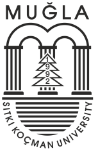 